Moi DrodzyDziś zabawa poprzez naukę. Sprawdzicie swoją wiedzę, odpowiadając na pytania biologiczne. Oto przykładowe quizy ( ja też wzięłam w nich udział):https://www.chillizet.pl/Styl-zycia/Dom/QUIZ-z-biologii-tylko-1-na-10-osob-zdobywa-komplet-punktowhttps://www.quizme.pl/quiz/start/764269409https://www.quizme.pl/quiz/start/286393385https://www.quizme.pl/quiz/start/1924686398https://globalquiz.org/pl/quiz-biologia/https://czasdzieci.pl/quizy/quiz,211de3-biologia.htmlhttps://ile-wiesz.pl/quiz/ekstremalny-quiz-z-biologii-twoje-szare-komorki-pracuja-na-najwyzszych-obrotach-oby/Życzę powodzenia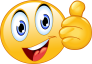 